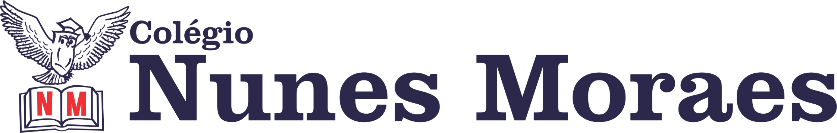 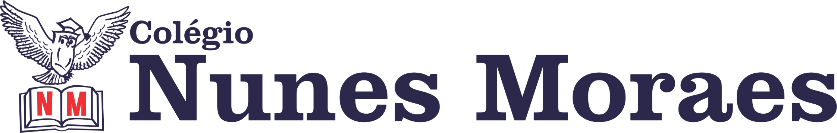 DIA: 20 DE JANEIRO DE 2021 - 4°ANO E.F1ªAULA: GRAMÁTICAObjeto de conhecimento:Verbos de comando.Aprendizagens essenciais: Identificar a função de fazer uso de verbos de comando (imperativo) em textos instrucionais, assim como relacioná-los às conjugações verbais (EF04LP13).LINK DA AULA: https://youtu.be/_HsVzKTd9Z8 Atividades propostas: 01. Explicação e resolução de questões no livro de Português, nas páginas 15 a 17 (questões 1 a 3). 2ªAULA: GEOGRAFIA Objeto de conhecimento:Direções cardeaisAprendizagens essenciais: Identificar o fenômeno denominado movimento aparente do Sol; Relacionar o movimento aparente do Sol ao movimento de rotação da Terra.LINK DA AULA: https://youtu.be/CTM32WyeWeY Atividades propostas: 01.  Abertura da Unidade 01 nas páginas 80 e 81. 02. Abertura do Capítulo 01 nas páginas 82 e 83. 03. Leitura e explicação de conteúdos nas páginas 84 a 86. 3ªAULA: MATEMÁTICAObjeto de conhecimento:Sistema de numeração indo-arábicoAprendizagens essenciais: Utilizar os números naturais no contexto diário, identificando suas diferentes funções e usos. Link da aula: https://youtu.be/MPtXPC12uNI Atividades propostas: 01. Correção da atividade de casa: página 15 (questões 6 e 7).02. Explicação de conteúdo na página 16 e 17. 03. Atividade de classe: resolução de questões nas páginas 16 a 18 (questões 8 a 11). 4ªAULA: HISTÓRIA  Objeto de conhecimento:Os ancestrais da espécie humana.Aprendizagens essenciais: Entender como surgiu a espécie humana (EF04HI01).Link da aula: https://youtu.be/sIStjpt15PU Atividades propostas: 01. Explicação de conteúdos nas páginas 19 e 20. 02. Atividade de classe: resolução de questões na página 21 (questões 1 a 5). 